尼斯大学DBA项目Doctorate in Business Administration ofUniversité Nice Sophia Antipolis招生简章一、尼斯大学现状学校规模尼斯 - 索菲亚·昂蒂波利大学（Nice Sophia Antipolis Univeristy）,简称尼斯大学，尼斯大学正式命名于1965年10月23日，它的历史可追溯到十七世纪，由SAVOIE王子在1639年就开始创立，里面有众多的法学家，当时以法学院著称；目前是法国最大的多学科综合性大学之一；法国第二大的公立大学，名列“全球大学学术排名”500强；共有8 个校区、4 个直属分校；校区总面积达20万平方米；在册学生达3万人，其中国际学生超过5000人，教师及研究人员共计1200 人，各类行政及服务人员600 余人；380项(教育与研究)国际合作协议，特别包括：欧洲、东欧诸国、亚洲及地中海沿  岸各国。院系设置尼斯大学由12个教学研究机构、高等专业学校及学院组成，它们是：法国、经济学与管理学教学；企业行政管理学院；空间与文化教学研究；自然科学教学；医学教学；信息科学高等学校等等。项目介绍项目概述DBA是专业博士学位项目，最早起源于美国哈佛大学一个世纪前的一项联合研究者与实践者的项目，上世纪90年代，法国引入了DBA项目。目前全球范围已有越来越多的企业管理人员从中获得了巨大的收益。尼斯大学DBA教学针对的是具有丰富实践经验并且已经掌握一定管理理论的高级管理人员，通过尼斯DBA的学习，系统地表达出自己在工作中的不同视野和独特思想，并与更多的精英人才交流和分享，从而使自己的管理理念得到更新和升华。尼斯大学DBA培养目标是传授学员如何对管理进行更深层次的思考方法。通过理论学习，学员可以不断的产生新的想法，并且以严谨科学的方式表达出来；通过在学术刊物上发表论文，完善个人在管理领域的价值，最后成就源于自身管理实践，同时可传承与延续并被世界管理体系所认可的管理理论。项目特色尼斯大学DBA项目，是全法知名的IAE学院推出的工商管理博士项目，作为中、法两国教育部认可的法国第二大国立综合高等教育机构，利用自身丰富的教学资源，国际平台与网络，为中国和亚太地区的企业和机构提供高端的管理博士学位课程。尼斯DBA入学前就要求学生选择一个研究课题，并且课题都是紧密结合工作实践中遇到的问题。这类研究和学习不仅能够帮助管理者梳理自己的管理学思想，还能够帮助企业应对挑战与革新带来的压力，抓住前言技术及最新信息带来的商机，这对学习者及其所在的企业都具有很大的价值。自2012年开始招生，至今已拥有十期学员，共一百四十多位在读，而且2012届学员已成功获得博士学位；学习安排上课地点国内：上海、深圳国外：法国尼斯大学；论文工作坊及国际研讨会地址另行通知三、项目宗旨为中国民营企业培养学者型管理人才，为商学院培养具有深厚底蕴的实践型研究者与教师。针对现有PhD项目存在的理论与实践脱离的问题，探索新的理论研究和知识生产模式。推动中国创业创新学科建设，促进创业创新学科的理论研究、实践性教学的良性发展。师资介绍（核心导师团）国外师资尼斯大学-IAE企业管理学院院长曾担任尼斯大学科学理事会成员、尼斯-索菲亚·昂蒂波利大学董事会副主席、高等教育与研究署署长；TOURNOIS教授的研究领域为国际管理、战略诊断和政策，商业道德财务及伦理营销和通信，国际谈判营销服务(银行和金融业)心理社会学和管理科学。Claire DANIEL 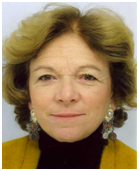 尼斯大学科学与技术管理学院教授拥有泰雷兹集团人力资源管理领域30年的从业经历；10年高 管辅导与培养的经历。主要研究方向为跨文化战略组织，管理发展及人力资源管理涉及领域为涉及领域：经营，战略，发展及变革。                 Alain TOBELEM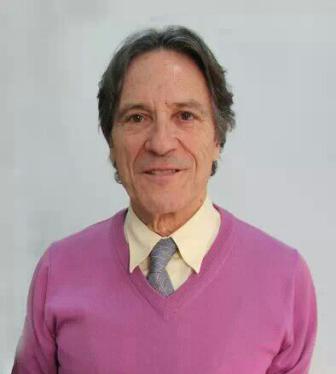 尼斯大学企业管理研究学教授索邦大学经济学博士，尼斯大学HDR组织和管理学博士后，在全球70多个国际世界银行担任重要职务达21年之久；拥有丰富的实际公共政策和发展项目经验。同时是享有声誉的经济学家以及融资专家、国际制度新经济学会会员、国际管理科学研究所成员、擅长管理学，组织学，培训以及机构发展。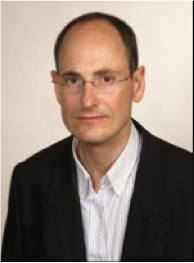 Bertrand MASQUEFA尼斯大学技术学院金融学教授法国尼斯大学管理科学博士；曾在跨国公司担任市场运营及评估工作，并为多加企业和学校教授管理、金融或会计领域课程；具有丰富的企业工作及培训经验；掌握多国语言，其学术论文多次在国际刊物上发表。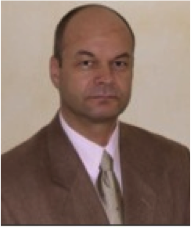 Eric MOLAY尼斯大学企业管理研究学院金融学教授法国保罗塞尚大学金融学博士；担任旧金山州立大学、摩纳哥国际大学、圣约瑟大学等大学的客座教授；在管理学、金融学、会计学等领域的研究有独特的见解，曾在法国最高教学资格竞赛考试中获得经济及管理方向荣誉；多次参加管理及金融方面的国际会议并发表文章。国内师资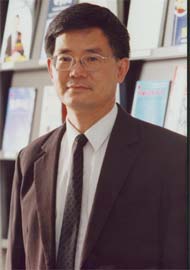 陈继祥教授上海交通大学教授，博士生导师现代企业管理研究中心主任上海市行为科学学会副秘书长主持三项国家自然科学基金课题：基于颠覆性创新的后发企业竞争优势构筑研究、基于涌现性的高科技产业簇群动因和模式研究、开放经济环境下的R&D策略研究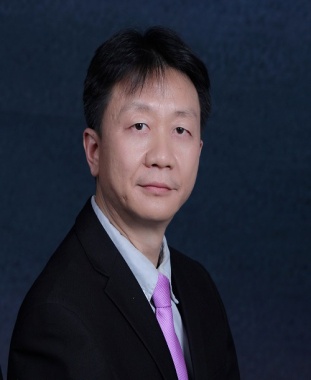 马文杰教授上海财经大学金融学院副教授日本大阪大学经济学博士Columbia Business School 访问学者University of Texas at Austin 访问学者日本关西大学商学院特聘研究员立命馆大学经济学部 客座讲师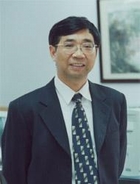 陈忠教授上海交通大学教授，博士生导师上海交通大学复杂系统与智能管理研究中心主任产业发展与技术创新研究中心副主任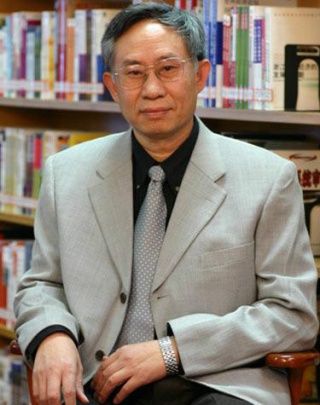 顾庆良教授                                                        东华大学企业管理学科教授，博士生导师中国市场学会常务理事上海国际服装文化中心专家组成员主要研究方向是市场营销、产业经济、企业战略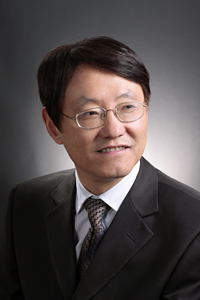 庄贵军教授西安交通大学教授，博士生导师香港城市大学博士英国曼彻斯特商学院访问学者主要研究中国的营销渠道行为、市场营销战略、中国的关系营销、中国的零售业与零售企业的竞争战略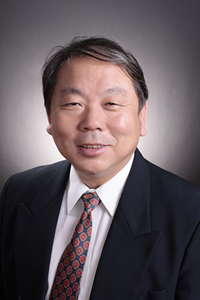 宋合义教授西安交通大学管理学员MBA教育中心主任中国科学院心理研究所博士荷兰自由大学访问学者加拿大Alberta大学博士后研究主要研究方向是人才资源管理、企业文化理论与企业文化、组织结构设计；领导理论等。主持并参加过20余项科研项目，硕果累累。入学指南申请资格申请尼斯大学DBA学位课程，申请人须符合以下条件中的一项：由学术机构颁发的企业管理或相关学科的硕士学位，并有最少两年管理工作经验；由学术机构颁发的非企业管理或非财经类硕士学位，并有最少五年管理工作经验；未具上述学历最少八年及以上的创业及管理经验者，请向办公室提交附加材料特别申请入学。申请材料必交材料 1. 报名表（中英文各一份）                       2. 身份证和护照复印件                     3. 最高学位证书复印件                    4. 入学动机信（中英文各一份）5. 个人标准2 寸证件照6张6. 小论文（中英文各一份）7. 研究课题（中英文各一份）附加材料（特别申请必须提供）推荐信（2封）其它研习经历奖励荣誉教学与毕业课程安排尼斯大学-新华都商学院创新创业DBA课程按照基础研究性课程、专业方法论，共分四个模块学习形式每门核心科目都安排小班课程及工作坊。这些课程及工作坊一般每次为期2天，安排于星期六及星期日举行。除了让学员共叙一堂交流研讨外，更可以利用这个机会与导师就学习上或其他问题直接沟通。除上述定期由大学举行的精修研讨及工作坊外，学员亦可参加由国际知名协会举办的大型研讨会及讲座，包括国际高级工商管理博士委员会（EDBAC）举办的执行管理类学术研究会议等。作为课外交流及观摩活动，详情届时会个别通知学员。成绩评核学员以个人结合小组作业的方式评核成绩。每门学科会要求学员定期完成指定的作业，包括个案分析撰写报告、探讨管理及商业的课题。论文指导尼斯DBA项目以中、英双语进行研习，学员可以选择用中文或英语撰写论文。以中文撰写论文者，在递交论文时必须同时附以英文译本；DBA 学员在完成指定的学科后，需就选定的方向进行研究，并将研究成果撰写一份35000字到40000字的DBA论文。DBA论文研究题目的审评、研究工作及撰写过程的指导工作，由尼斯大学/国内顶尖大学的教授负责。论文指导老师会通过面对面、网络或其他沟通方式与学员紧密联系，以确保学员的论文符合学校的要求。论文完成后，必须经指导老师审核及同意才正式提交及参加论文答辩。尼斯DBA项目在开学之后，将同步进行论文撰写的辅导工作，学员完成论文撰写与答辩之后，就可申请由尼斯大学颁授博士学位。学员构成目前DBA学员主要来自于国有企业、外资企业、民营企业和其他各类组织。学员         所在行业分布广泛，有制造业、服务业、贸易、商业、金融业、IT业、生物及        制药等领域。他们中绝大多数都拥有10-15年丰富的工作经验，且是所在公司       的高级管理者。按公司性质划分其他             10%外方独资                  16%中外合资                                35%民营企业                                     39%按职位划分经理              10%高级经理人（业务部门经理、总监）                                  37%领导人（首席执行官、总经理）                                                       53%按区域划分国际学生                   17%港澳台                        23%中国内地                                                             60%按年龄划分30-35岁                       24%35-40岁                                33%40-45岁及以上                                       43%按工作经验划分少于5年       2%5-10年                             31%10-15年及以上                                                                 67%按产业划分IT业       2%生物及制药              7%其他              11%金融业              12%制造业                                33%服务、贸易及商业                                35%八、收费标准尼斯大学DBA 项目费用：贰拾捌点捌万元整学费288000人民币+面试费2000元人民币。在DBA课程班开学之后，学生可按照要求向尼斯大学办理博士学位注册申请手续并缴纳以下费用：     1、学籍注册费1455.1欧元/年（以学校官网公布为准）。     2、学费28.8万人民币。     3、境外服务费1500欧元含每年海外学习安排，不含学员国际机票、海外住宿费、餐费等个人费用。学制：3年咨询电话：010-62719327杜老师电邮报名：13121135903@qq.com申请表DBA工商管理博士学位项目 申请表Doctor of Business Administration Application Form
If necessary, please enclose a list of your works /如有必要，请附作品列表> What are your professional objectives / 您的职业目标是什么？	If necessary, please enclose a list of your works /如有必要，请附作品列表> What are your professional objectives / 您的职业目标是什么？	> Why are you applying to this programme / 您为什么要申请本项目？> How did you hear about this programme/ 您是如何得知本项目的？Application form done in/申请地点：……………………………     on/申请时间：…………………………signature/申请人签字：……………………………………………CHECK LIST OF DOCUMENTS / 文件核对表Your application form has to be completed with those documents / 您的申请表应与以下文件一起递交：Resume/ 简历Copy of your degree(s) or equivalencies / 学位或者同等学历复印件5 current identity  photos (in colour) / 5张近照（彩色）Registration fee: 2000RMB (will not be paid back) / 支付报名费人民币2000元Don't hesitate to contact us for any question you may wish to address / 如有任何疑问请联系我们 模块一：研究基础研究方法论定性分析定量分析模块二：专题研讨与学术跨文化管理地缘政治管理模块三：专业方法论战略性财务管理战略研究管理艺术与文化研究信息系统管理供应链管理组织学金融研究方法市场营销模块四：论文研讨每年在法国举办一次论文工作坊每年在法国举办一次英语课程每年国内6次论文工作坊Family Name /姓________________  First Name /名________________Picture照片Office Administration Only / 仅供教学管理填写：Date Received / 申请表接收时间：_________________________Date of Interview / 面试时间：_____________________________ Admitted /录取                                         Non Admitted /未录取Picture照片> Personal details / 个人信息Family name / 姓	First name / 名	Gender (Male or Female)/性别	Date of birth / 出生日期	Place of birth出生地	Nationality / 国籍	Social Security Number / 身份证号码		Your main address / 住址		Postal code / 邮编	Home phone / 家庭电话	Mobile phone / 手机	E-mail / 电邮	Please state any special needs or requirements /如有任何需求或要求请注明：	> Current Employment Details if you are working – or Former Employment Details if you are out-of-work / 如果现在工作请填写工作信息，如已离职请填写前一工作信息：Name of the Company / 公司名称		Department/部门	Position held/职位	Address / 地址		Postal code/ 邮编	Website/网址	Phone/电话	Fax /传真	Assigned responsibilities and key results achieved / 工作职责及主要成就：	> Current Employment Details if you are working – or Former Employment Details if you are out-of-work / 如果现在工作请填写工作信息，如已离职请填写前一工作信息：Name of the Company / 公司名称		Department/部门	Position held/职位	Address / 地址		Postal code/ 邮编	Website/网址	Phone/电话	Fax /传真	Assigned responsibilities and key results achieved / 工作职责及主要成就：	> Current Employment Details if you are working – or Former Employment Details if you are out-of-work / 如果现在工作请填写工作信息，如已离职请填写前一工作信息：Name of the Company / 公司名称		Department/部门	Position held/职位	Address / 地址		Postal code/ 邮编	Website/网址	Phone/电话	Fax /传真	Assigned responsibilities and key results achieved / 工作职责及主要成就：	> Current Employment Details if you are working – or Former Employment Details if you are out-of-work / 如果现在工作请填写工作信息，如已离职请填写前一工作信息：Name of the Company / 公司名称		Department/部门	Position held/职位	Address / 地址		Postal code/ 邮编	Website/网址	Phone/电话	Fax /传真	Assigned responsibilities and key results achieved / 工作职责及主要成就：	> Current Employment Details if you are working – or Former Employment Details if you are out-of-work / 如果现在工作请填写工作信息，如已离职请填写前一工作信息：Name of the Company / 公司名称		Department/部门	Position held/职位	Address / 地址		Postal code/ 邮编	Website/网址	Phone/电话	Fax /传真	Assigned responsibilities and key results achieved / 工作职责及主要成就：	Payment Method / 付款方式 Private Means/ 个人支付 Company / 公司支付 Other / 其他> Education details / 教育背景> Education details / 教育背景> Education details / 教育背景> Education details / 教育背景> Education details / 教育背景> Education details / 教育背景Degree/ Certificate 学位/证书Degree/ Certificate 学位/证书Institution / 院校Institution / 院校Institution / 院校Years attended / 起止时间> Language proficiency / 语言熟练程度 Answer using these codes/请用以下代码回答： N: native tongue/母语        F: fluent/流畅       G : good/良好       A: average/一般           P: poor/较差> Language proficiency / 语言熟练程度 Answer using these codes/请用以下代码回答： N: native tongue/母语        F: fluent/流畅       G : good/良好       A: average/一般           P: poor/较差> Language proficiency / 语言熟练程度 Answer using these codes/请用以下代码回答： N: native tongue/母语        F: fluent/流畅       G : good/良好       A: average/一般           P: poor/较差> Language proficiency / 语言熟练程度 Answer using these codes/请用以下代码回答： N: native tongue/母语        F: fluent/流畅       G : good/良好       A: average/一般           P: poor/较差> Language proficiency / 语言熟练程度 Answer using these codes/请用以下代码回答： N: native tongue/母语        F: fluent/流畅       G : good/良好       A: average/一般           P: poor/较差> Language proficiency / 语言熟练程度 Answer using these codes/请用以下代码回答： N: native tongue/母语        F: fluent/流畅       G : good/良好       A: average/一般           P: poor/较差Language(s) /语言Spoken/说 Read/读Written/写Language certificates  (TOEFL, IELTS, other + score) 语言证书  (TOEFL, IELTS, 其他+成绩 )Language certificates  (TOEFL, IELTS, other + score) 语言证书  (TOEFL, IELTS, 其他+成绩 )English/英语French/法语> Employment History/ 工作背景Please fill out this form: Professional activity (PA), Internship (I), Temporry employment (TE) 请填写此表：正式员工(PA)，实习员工(I)，临时员工(TE) > Employment History/ 工作背景Please fill out this form: Professional activity (PA), Internship (I), Temporry employment (TE) 请填写此表：正式员工(PA)，实习员工(I)，临时员工(TE) > Employment History/ 工作背景Please fill out this form: Professional activity (PA), Internship (I), Temporry employment (TE) 请填写此表：正式员工(PA)，实习员工(I)，临时员工(TE) > Employment History/ 工作背景Please fill out this form: Professional activity (PA), Internship (I), Temporry employment (TE) 请填写此表：正式员工(PA)，实习员工(I)，临时员工(TE) > Employment History/ 工作背景Please fill out this form: Professional activity (PA), Internship (I), Temporry employment (TE) 请填写此表：正式员工(PA)，实习员工(I)，临时员工(TE) > Employment History/ 工作背景Please fill out this form: Professional activity (PA), Internship (I), Temporry employment (TE) 请填写此表：正式员工(PA)，实习员工(I)，临时员工(TE) Company/Organisation公司/组织Position held 职位PA正式员工I实习员工TE临时员工Duration 起止时间> Written works (personal or collective)  / 个人或集体作品thesis, report, papers, books, etc. /论文， 报告， 文章，书籍等> Written works (personal or collective)  / 个人或集体作品thesis, report, papers, books, etc. /论文， 报告， 文章，书籍等> Written works (personal or collective)  / 个人或集体作品thesis, report, papers, books, etc. /论文， 报告， 文章，书籍等> Written works (personal or collective)  / 个人或集体作品thesis, report, papers, books, etc. /论文， 报告， 文章，书籍等Title/标题Year/年Co-authors/合作作者Editor, Journal or Institution/主编，杂志或机构□ Professor/ 教授□ Friend/ 朋友□Mail/ 直邮□Email/ 电邮□ Press / 新闻出版物□ Education fair / 教育展□ brochure /学院手册□ Advertisement  广告□ Search engine on the web (specify) 网络搜索引擎 （请注明）：□ Search engine on the web (specify) 网络搜索引擎 （请注明）：□ Search engine on the web (specify) 网络搜索引擎 （请注明）：□ Search engine on the web (specify) 网络搜索引擎 （请注明）：Internet互联网   □ www.neoma.cn  项目中文网站    □ www.neoma-bs.fr  学院网站   □ others其它网站Internet互联网   □ www.neoma.cn  项目中文网站    □ www.neoma-bs.fr  学院网站   □ others其它网站Internet互联网   □ www.neoma.cn  项目中文网站    □ www.neoma-bs.fr  学院网站   □ others其它网站Internet互联网   □ www.neoma.cn  项目中文网站    □ www.neoma-bs.fr  学院网站   □ others其它网站□ Other (specify) / 其他（请注明）：□ Other (specify) / 其他（请注明）：□ Other (specify) / 其他（请注明）：□ Other (specify) / 其他（请注明）：